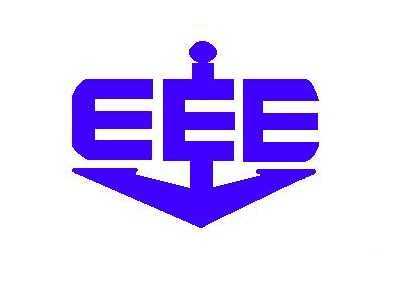 ΕΝΩΣΙΣ ΕΛΛΗΝΩΝ ΕΦΟΠΛΙΣΤΩΝΕΤΟΣ ΙΔΡΥΣΕΩΣ 1916Πειραιάς, 13.1.2022 ΥΠΟΤΡΟΦΙΑ ΜΕΤΑΠΤΥΧΙΑΚΩΝ ΣΠΟΥΔΩΝ ΠΡΟΔΙΔΑΚΤΟΡΙΚΟΥ ΕΠΙΠΕΔΟΥ *Η ΕΤΑΙΡΕΙΑ ΕΚΘΕΣΕΙΣ ΠΟΣΕΙΔΩΝΙΑ ΑΕ, ΔΙΑ ΜΕΣΟΥ ΤΗΣ ΕΝΩΣΕΩΣ ΕΛΛΗΝΩΝ ΕΦΟΠΛΙΣΤΩΝ, ΘΑ ΧΟΡΗΓΗΣΕΙ ΜΙΑ ΥΠΟΤΡΟΦΙΑ ΓΙΑ ΤΟ ΑΚΑΔΗΜΑΪΚΟ ΕΤΟΣ 2022 – 2023 , ΜΕΤΑΠΤΥΧΙΑΚΩΝ ΣΠΟΥΔΩΝ ΠΡΟΔΙΔΑΚΤΟΡΙΚΟΥ ΕΠΙΠΕΔΟΥ, ΓΙΑ ΣΠΟΥΔΕΣ ΣΕ ΤΟΜΕΙΣ ΣΧΕΤΙΖΟΜΕΝΟΥΣ ΜΕ ΤΗΝ ΝΑΥΤΙΛΙΑ ΣΕ ΠΑΝΕΠΙΣΤΗΜΙΑ ΤΩΝ ΚΡΑΤΩΝ ΜΕΛΩΝ ΤΗΣ ΕΥΡΩΠΑΪΚΗΣ ΕΝΩΣΗΣ (ΣΥΜΠΕΡΙΛΑΜΒΑΝΟΜΕΝΗΣ ΤΗΣ ΕΛΛΑΔΟΣ) & ΤΗΣ ΜΕΓΑΛΗΣ ΒΡΕΤΑΝΙΑΣ ΥΨΟΥΣ 10.000 ΕΥΡΩΑπαιτούμενες προϋποθέσεις-δικαιολογητικά τα οποία πρέπει να σταλούν ηλεκτρονικά μέχρι και τις 15 Απριλίου 2022 στην Ένωση Ελλήνων Εφοπλιστών (Υπόψη κας Ε. Πρασίνου) είναι τα εξής:Επιστολή / αίτηση του ενδιαφερόμενου/ης με πλήρη στοιχεία επικοινωνίας συνοδευόμενη από σύντομο βιογραφικό σημείωμα. (Επισυνάπτεται υπόδειγμα αίτησης συμμετοχής). Αντίγραφο πτυχίου Ελληνικού Α.Ε.Ι. ή Τ.Ε.Ι. με βαθμό τουλάχιστον 7 δεόντως επικυρωμένο. Πέραν της βαθμολογίας θα ληφθεί υπόψη και ο χρόνος απόκτησης του πτυχίου.Βεβαίωση αποδοχής από το ξένο ή Ελληνικό Πανεπιστήμιο και εγγραφής σε αυτό μεταφρασμένη και επικυρωμένη. Όριο ηλικίας το 26ο.Πτυχίο ξένης γλώσσας ανάλογα με τη χώρα επιλογής για πραγματοποίηση των σπουδών:Αγγλικά:	Proficiency of Cambridge ή TOEFL (απαιτούμενο συνολικό σκορ 100) ή IELTS (βαθμός IELTS 7.0).Γαλλικά:	Superieur III ή Sorbonne IIΓερμανικά:	Mittelstufe IIIΙταλικά:	SuperioreΙσπανικά:	SuperioreΠορτογαλικά:	SuperiorΣυστατικές επιστολές από δύο καθηγητές του Α.Ε.Ι. ή Τ.Ε.Ι. από το οποίο ο/η υποψήφιος/α απέκτησε το πτυχίο.Εκκαθαριστικό σημείωμα φορολογίας εισοδήματος της οικογένειας και του ίδιου του/της υποψήφιου/ας, στην περίπτωση που υποβάλλει φορολογική δήλωση, συνοδευόμενο από φωτοτυπία του εντύπου Ε9.Για τους άρρενες υποψηφίους, πιστοποιητικό εκπλήρωσης των στρατιωτικών υποχρεώσεων ή αναβολής της στρατολογίας λόγω σπουδών.Κατά την αξιολόγηση, θα προτιμηθούν παιδιά ναυτικών ή εργαζομένων στον ευρύτερο χώρο της ναυτιλίας.